Contrato No.ObjetoObjetoObjetoValor total(Incluir el valor del contrato con las adiciones en valor si hay lugar a ello, adicionando filas al formato) (Incluir el valor del contrato con las adiciones en valor si hay lugar a ello, adicionando filas al formato) (Incluir el valor del contrato con las adiciones en valor si hay lugar a ello, adicionando filas al formato) (Incluir el valor del contrato con las adiciones en valor si hay lugar a ello, adicionando filas al formato) (Incluir el valor del contrato con las adiciones en valor si hay lugar a ello, adicionando filas al formato) (Incluir el valor del contrato con las adiciones en valor si hay lugar a ello, adicionando filas al formato) ContratistaSupervisorFecha de InicioFecha de Suspensión(Incluir siempre y cuando aplique al contrato, de lo contrario eliminar fila)(Incluir siempre y cuando aplique al contrato, de lo contrario eliminar fila)(Incluir siempre y cuando aplique al contrato, de lo contrario eliminar fila)(Incluir siempre y cuando aplique al contrato, de lo contrario eliminar fila)(Incluir siempre y cuando aplique al contrato, de lo contrario eliminar fila)(Incluir siempre y cuando aplique al contrato, de lo contrario eliminar fila)Fecha de Reiniciación(Incluir siempre y cuando aplique al contrato, de lo contrario eliminar fila)(Incluir siempre y cuando aplique al contrato, de lo contrario eliminar fila)(Incluir siempre y cuando aplique al contrato, de lo contrario eliminar fila)(Incluir siempre y cuando aplique al contrato, de lo contrario eliminar fila)(Incluir siempre y cuando aplique al contrato, de lo contrario eliminar fila)(Incluir siempre y cuando aplique al contrato, de lo contrario eliminar fila)Fecha de terminaciónPlazo de Ejecución (Incluir el plazo total del contrato con las adiciones en plazo si hay lugar a ello, adicionando filas al formato) (Incluir el plazo total del contrato con las adiciones en plazo si hay lugar a ello, adicionando filas al formato) (Incluir el plazo total del contrato con las adiciones en plazo si hay lugar a ello, adicionando filas al formato) (Incluir el plazo total del contrato con las adiciones en plazo si hay lugar a ello, adicionando filas al formato) (Incluir el plazo total del contrato con las adiciones en plazo si hay lugar a ello, adicionando filas al formato) (Incluir el plazo total del contrato con las adiciones en plazo si hay lugar a ello, adicionando filas al formato) FECHA DE ELABORACIÓN DEL ACTA PARCIALFECHA DE ELABORACIÓN DEL ACTA PARCIALFECHA DE ELABORACIÓN DEL ACTA PARCIALFECHA DE ELABORACIÓN DEL ACTA PARCIALAñoMesDíaFECHA DE ELABORACIÓN DEL ACTA PARCIALFECHA DE ELABORACIÓN DEL ACTA PARCIALFECHA DE ELABORACIÓN DEL ACTA PARCIALFECHA DE ELABORACIÓN DEL ACTA PARCIALEn la ciudad de Ibagué, en la fecha antes indicada, contratista y supervisor suscriben la presente Acta Parcial No.____ del contrato antes identificado. Para completar y soportar los trámites necesarios para su correspondiente pago.En la ciudad de Ibagué, en la fecha antes indicada, contratista y supervisor suscriben la presente Acta Parcial No.____ del contrato antes identificado. Para completar y soportar los trámites necesarios para su correspondiente pago.En la ciudad de Ibagué, en la fecha antes indicada, contratista y supervisor suscriben la presente Acta Parcial No.____ del contrato antes identificado. Para completar y soportar los trámites necesarios para su correspondiente pago.En la ciudad de Ibagué, en la fecha antes indicada, contratista y supervisor suscriben la presente Acta Parcial No.____ del contrato antes identificado. Para completar y soportar los trámites necesarios para su correspondiente pago.En la ciudad de Ibagué, en la fecha antes indicada, contratista y supervisor suscriben la presente Acta Parcial No.____ del contrato antes identificado. Para completar y soportar los trámites necesarios para su correspondiente pago.En la ciudad de Ibagué, en la fecha antes indicada, contratista y supervisor suscriben la presente Acta Parcial No.____ del contrato antes identificado. Para completar y soportar los trámites necesarios para su correspondiente pago.En la ciudad de Ibagué, en la fecha antes indicada, contratista y supervisor suscriben la presente Acta Parcial No.____ del contrato antes identificado. Para completar y soportar los trámites necesarios para su correspondiente pago.Periodo informadoInforme de las actividades desarrolladas y avaladas por el supervisor(El supervisor debe escribir una a una las actividades desarrolladas por el contratista, así como los requerimientos y demás aspectos evidenciados durante el periodo informado)(El supervisor debe escribir una a una las actividades desarrolladas por el contratista, así como los requerimientos y demás aspectos evidenciados durante el periodo informado)(El supervisor debe escribir una a una las actividades desarrolladas por el contratista, así como los requerimientos y demás aspectos evidenciados durante el periodo informado)(El supervisor debe escribir una a una las actividades desarrolladas por el contratista, así como los requerimientos y demás aspectos evidenciados durante el periodo informado)(El supervisor debe escribir una a una las actividades desarrolladas por el contratista, así como los requerimientos y demás aspectos evidenciados durante el periodo informado)(El supervisor debe escribir una a una las actividades desarrolladas por el contratista, así como los requerimientos y demás aspectos evidenciados durante el periodo informado)Evidencias de la ejecución del contratoESTADO DE CUENTAESTADO DE CUENTAESTADO DE CUENTAESTADO DE CUENTAESTADO DE CUENTAESTADO DE CUENTAESTADO DE CUENTAValor Contrato(Incluir el valor del contrato con las adiciones en valor si hay lugar a ello, adicionando filas al formato)  (Incluir el valor del contrato con las adiciones en valor si hay lugar a ello, adicionando filas al formato)  (Incluir el valor del contrato con las adiciones en valor si hay lugar a ello, adicionando filas al formato)  (Incluir el valor del contrato con las adiciones en valor si hay lugar a ello, adicionando filas al formato)  (Incluir el valor del contrato con las adiciones en valor si hay lugar a ello, adicionando filas al formato)  (Incluir el valor del contrato con las adiciones en valor si hay lugar a ello, adicionando filas al formato)  Valor Acta No. 01Valor Acta No.   XXSaldo (Valor pendiente para pago)APORTES AL SISTEMA DE SEGURIDAD SOCIALAPORTES AL SISTEMA DE SEGURIDAD SOCIALAPORTES AL SISTEMA DE SEGURIDAD SOCIALAPORTES AL SISTEMA DE SEGURIDAD SOCIALAPORTES AL SISTEMA DE SEGURIDAD SOCIALAPORTES AL SISTEMA DE SEGURIDAD SOCIALAPORTES AL SISTEMA DE SEGURIDAD SOCIALPERSONA JURIDICAPERSONA JURIDICAPERSONA JURIDICAPERSONA JURIDICAPERSONA JURIDICAPERSONA JURIDICAPERSONA JURIDICAEl contratista presentó certificación suscrita por el revisor fiscal o el representante legal acreditando que se encuentra a paz y salvo en el pago de aportes al Sistema de Seguridad Social Integral y pagos de parafiscales a que hubiere lugar.El contratista presentó certificación suscrita por el revisor fiscal o el representante legal acreditando que se encuentra a paz y salvo en el pago de aportes al Sistema de Seguridad Social Integral y pagos de parafiscales a que hubiere lugar.El contratista presentó certificación suscrita por el revisor fiscal o el representante legal acreditando que se encuentra a paz y salvo en el pago de aportes al Sistema de Seguridad Social Integral y pagos de parafiscales a que hubiere lugar.El contratista presentó certificación suscrita por el revisor fiscal o el representante legal acreditando que se encuentra a paz y salvo en el pago de aportes al Sistema de Seguridad Social Integral y pagos de parafiscales a que hubiere lugar.El contratista presentó certificación suscrita por el revisor fiscal o el representante legal acreditando que se encuentra a paz y salvo en el pago de aportes al Sistema de Seguridad Social Integral y pagos de parafiscales a que hubiere lugar.El contratista presentó certificación suscrita por el revisor fiscal o el representante legal acreditando que se encuentra a paz y salvo en el pago de aportes al Sistema de Seguridad Social Integral y pagos de parafiscales a que hubiere lugar.El contratista presentó certificación suscrita por el revisor fiscal o el representante legal acreditando que se encuentra a paz y salvo en el pago de aportes al Sistema de Seguridad Social Integral y pagos de parafiscales a que hubiere lugar.APORTA CERTIFICACION REPRESENTANTE LEGALAPORTA CERTIFICACION REPRESENTANTE LEGALAPORTA CERTIFICACION REPRESENTANTE LEGAL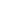 SI SI 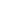 NO      NO      APORTA CERTIFICACION REVISOR FISCAL (En caso de aportar certificación del revisor fiscal deberá adjuntar con ella, copia de la tarjeta profesional y certificado de antecedentes de la Junta Central de Contadores)APORTA CERTIFICACION REVISOR FISCAL (En caso de aportar certificación del revisor fiscal deberá adjuntar con ella, copia de la tarjeta profesional y certificado de antecedentes de la Junta Central de Contadores)APORTA CERTIFICACION REVISOR FISCAL (En caso de aportar certificación del revisor fiscal deberá adjuntar con ella, copia de la tarjeta profesional y certificado de antecedentes de la Junta Central de Contadores)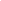 SISI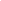 NO   NO   PERSONA NATURALPERSONA NATURALPERSONA NATURALPERSONA NATURALPERSONA NATURALPERSONA NATURALPERSONA NATURALEntidad en donde se realiza el pago.Valor total del aporteValor total del aporte$ 0$ 0Planilla No.SaludSalud$ 0$ 0Periodo cotizadoDe: PensiónPensión$ 0$ 0Periodo cotizadoHasta:ARLARL$ 0$ 0Entidad en donde se realiza el pago.(Incluir estas filas adicionales siempre y cuando aplique al contrato, de lo contrario eliminar filas) (Incluir estas filas adicionales siempre y cuando aplique al contrato, de lo contrario eliminar filas) Valor total del aporteValor total del aporte$ 0$ 0Planilla No.SaludSalud$ 0$ 0Periodo cotizadoDe: PensiónPensión$ 0$ 0Periodo cotizadoHasta:ARLARL$ 0$ 0ANEXOS:ANEXOS:ANEXOS:ANEXOS:ANEXOS:Marque con xMarque con xRecibo de pago de seguridad socialRecibo de pago de seguridad socialRecibo de pago de seguridad socialRecibo de pago de seguridad socialRecibo de pago de seguridad socialCopias planillas de aporteCopias planillas de aporteCopias planillas de aporteCopias planillas de aporteCopias planillas de aporte(Describir los otros anexos que hacen parte del acta parcial que se está tramitando)(Describir los otros anexos que hacen parte del acta parcial que se está tramitando)(Describir los otros anexos que hacen parte del acta parcial que se está tramitando)(Describir los otros anexos que hacen parte del acta parcial que se está tramitando)(Describir los otros anexos que hacen parte del acta parcial que se está tramitando)Firma Nombre ContratistaContratistaContratistaSupervisorSupervisorSupervisorV° B° Profesional Salud Ocupacional IBAL(Aquí va el nombre del profesional de salud ocupacional del IBAL)(Aquí va el nombre del profesional de salud ocupacional del IBAL)(Aquí va el nombre del profesional de salud ocupacional del IBAL)(Aquí va la firma del profesional de salud ocupacional del IBAL)(Aquí va la firma del profesional de salud ocupacional del IBAL)(Aquí va la firma del profesional de salud ocupacional del IBAL)